Утвержденопостановлением администрацииМО «Октябрьское»от «31» декабря 2015 года № 719АДМИНИСТРАТИВНЫЙ РЕГЛАМЕНТпо предоставлению муниципальной услуги "Выдача разрешения на условно разрешенный вид использования земельного участка или объекта капитального строительства"Общие положенияПредмет регулирования административного регламентаАдминистративный регламент предоставления муниципальной услуги: «Выдача разрешения на условно разрешенный вид использования земельного участка или объекта капитального строительства» (далее по тексту – Услуга) определяет сроки и последовательность действий (административных процедур) органов администрации муниципального образования «Октябрьское» при предоставлении Услуги на территории муниципального образования «Октябрьское».Услуга предоставляется администрацией муниципального образования «Октябрьское».Блок-схема предоставления муниципальной услуги приведена в приложении 4 к настоящему административному регламенту.Описание заявителей при предоставлении муниципальной услугиЗаявителями при предоставлении муниципальной услуги являются:физические лица;юридические лица;либо их уполномоченные представители.От имени заявителей, указанных в пункте 1.2.1. настоящего административного регламента, вправе выступать:если заявитель - физическое лицо:представитель гражданина при представлении доверенности, подписанной гражданином и оформленной надлежащим образом;законный представитель гражданина при представлении документов, подтверждающих права законного представителя;если заявитель - организация (юридическое лицо):руководитель организации;представитель организации при представлении доверенности, подписанной руководителем организации или иным уполномоченным на то лицом и заверенной печатью организации, при наличии печати.Требования к порядку информирования о правилах предоставления муниципальной услугиИнформация о правилах предоставления муниципальной услуги может быть получена:по телефону;по электронной почте;по почте путем обращения заявителя с письменным запросом о предоставлении информации;при личном обращении заявителя;на официальном сайте администрации МО «Октябрьское» в информационно-телекоммуникационной сети «Интернет»;на Архангельском региональном портале государственных и муниципальных услуг и Едином портале государственных и муниципальных услуг (функций).При информировании по телефону, по электронной почте, по почте (путем обращения заявителя с письменным запросом о предоставлении информации) и при личном обращении заявителя:сообщается следующая информация:контактные данные (почтовый адрес, адрес официального сайта в информационно-телекоммуникационной сети «Интернет», номер телефона для справок, адрес электронной почты);график работы с заявителями;сведения о должностных лицах, уполномоченных рассматривать жалобы заявителей на решения и действия (бездействие) по предоставлению услуги;осуществляется консультирование по порядку предоставления муниципальной услуги.На официальном сайте администрации в информационно-телекоммуникационной сети «Интернет» размещается следующая информация:текст настоящего административного регламента;контактные данные специалиста;график работы с заявителями (Приложение 1);образцы заполнения бланков заявлений;порядок получения консультаций (справок) о предоставлении муниципальной услуги;сведения о должностных лицах, уполномоченных рассматривать жалобы заявителей на решения и действия (бездействие) специалиста.1.3.4. На Архангельском региональном портале государственных и муниципальных услуг размещаются:информация, указанная в пункте 1.3.3 настоящего административного регламента.1.3.5. Максимальный срок ожидания в очереди при подаче запроса о предоставлении муниципальной услуги и при получении результата её предоставления.Срок ожидания в очереди при подаче запроса (заявления) о предоставлении муниципальной услуги и при получении результата её предоставления не должен превышать 30 минут по каждому запросу (заявлению) о предоставлении услуги.1.3.6. Срок и порядок регистрации запроса заявителя о предоставлении муниципальной услуги.Срок регистрации запроса (заявления) заявителя о предоставлении муниципальной услуги – 1 рабочий день. Запрос (заявление) подлежит обязательной регистрации в книге учета.Стандарт предоставления муниципальной услугиПолное наименование муниципальной услуги: «Выдача разрешения на условно разрешенный вид использования земельного участка или объекта капитального строительства» (далее по тексту – Услуга) определяет сроки и последовательность действий (административных процедур) администрации муниципального образования «Октябрьское» при предоставлении Услуги на территории муниципального образования «Октябрьское».Муниципальная услуга предоставляется администрацией МО «Октябрьское».Предоставление муниципальной услуги осуществляется в соответствии со следующими нормативными правовыми актами:Конституция Российской Федерации;Федеральный закон от 02 мая 2006 года № 59-ФЗ «О порядке рассмотрения обращений граждан Российской Федерации»;Федеральный закон от 27 июля 2010 года № 210-ФЗ «Об организации предоставления государственных и муниципальных услуг»;Земельный кодекс Российской Федерации от 25 октября 2001 года № 136-ФЗ;Федеральный закон от 25 октября 2001 года № 137-ФЗ "О введении в действие Земельного кодекса Российской Федерации";Федеральный закон от 27 июля 2006 года № 152-ФЗ "О персональных данных";Градостроительный Кодекс Российской Федерации от 29 декабря 2004 года № 190-ФЗ;Градостроительный Кодекс Архангельской области от 01 марта 2006 года № 153-9-ОЗ;постановление Правительства Архангельской области от 28 декабря 2010 года № 408-пп «О создании государственных информационных систем, обеспечивающих предоставление государственных услуг Архангельской области и муниципальных услуг муниципальных образований Архангельской области гражданам и организациям в электронной форме»;Правила землепользования и застройки администрации муниципального образования «Октябрьское».Перечень документов, необходимых для предоставления муниципальной услугиДля получения муниципальной услуги заявитель представляет исполнителю муниципальной услуги следующие документы:заявление о выдаче разрешения на условно разрешенный вид использования земельного участка или объекта капитального строительства, к которому прилагаются следующие документы:документ, удостоверяющий личность заявителя либо представителя заявителя (оригинал или нотариально заверенная копия);документы, подтверждающие полномочия лица, обратившегося с заявлением от имени заявителя (оригинал, нотариально заверенная копия или копия доверенности, заверенная в соответствии с частью 3 статьи 185 Гражданского кодекса РФ).К заявлению могут быть приложены:правоустанавливающие и (или) правоудостоверяющие документы на земельный участок и (или) объект капитального строительства. В случае непредставления вышеуказанных документов сведения, содержащиеся в них, запрашиваются администрацией в органе, в распоряжении которого находятся указанные сведения;кадастровая выписка о земельном участке или кадастровый паспорт земельного участка или объекта недвижимости;выписка из Единого государственного реестра прав на недвижимое имущество и сделок с ним.	В случае если указанные в подпункте 1) настоящего пункта документы не представлены заявителем, такие документы запрашиваются уполномоченным органом в порядке межведомственного информационного взаимодействия.Правоустанавливающие и (или) правоудостоверяющие документы на земельный участок и расположенные на нем объекты недвижимости направляются заявителем самостоятельно, если указанные документы (их копии или сведения, содержащиеся в них) отсутствуют в Едином государственном реестре прав на недвижимое имущество и сделок с ним.Специалисты исполнителя муниципальной услуги не вправе требовать от заявителя представления документов, не указанных в перечне документов, необходимых для предоставления муниципальной услуги.Заявление на выдачу разрешения на использование земель или земельного участка без предоставления земельных участков и установления сервитута, составляется по форме в соответствии с приложениями № 2 к настоящему административному регламенту.Основания для отказа в приеме документов, необходимых для предоставления муниципальной услугиОснованиями для отказа в приеме документов, необходимых для предоставления муниципальной услуги, являются следующие:лицо, подающее документы, не относится к числу заявителей в соответствии с пунктом 1.2.1 настоящего административного регламента;заявитель представил неполный комплект документов в соответствии с пунктом 2.1.1 настоящего административного регламента;заявитель представил документы, оформление которых не соответствует установленным требованиям (пункта 2.1.2 настоящего административного регламента).Отказ в приеме документов оформляется согласно приложению № 3.Сроки при предоставлении муниципальной услугиСрок предоставления муниципальной услуги – 60 дней со дня поступления запроса заявителя.Основания для отказа в предоставлении муниципальной услугиОснованием для отказа в выдаче разрешения на условно разрешенный вид использования земельного участка или объекта капитального строительства является:отсутствие документов, указанных в пункте 2.1.1 настоящего регламента;лицо, подающее документы, не относится к числу заявителей в соответствии с пунктом 1.2.1 настоящего административного регламента;по иным основаниям, предусмотренным Законодательством Российской Федерации.Плата, взимаемая с заявителя при предоставлении муниципальной услугиМуниципальная услуга предоставляется на безвозмездной основе.Результаты предоставления муниципальной услугиРезультатами предоставления муниципальной услуги являются:выдача разрешения на условно разрешенный вид использования земельного участка или объекта капитального строительства;уведомление об отказе в выдаче разрешения на условно разрешенный вид использования земельного участка или объекта капитального строительства.Требования к местам предоставления муниципальной услугиПомещения, предназначенные для предоставления муниципальной услуги, обозначаются соответствующими табличками с указанием номера кабинета, названия соответствующего подразделения органа, графика работы с заявителями.Прием заявителей осуществляется в рабочих кабинетах.Для ожидания приема отводятся места, оснащенные стульями и столами для возможности оформления документов, информационными стендами с образцами их заполнения и перечнем документов, необходимых для предоставления муниципальной услуги. Максимальный срок ожидания в очереди при подаче запроса о предоставлении муниципальной услуги и при получении результата предоставления муниципальной услуги составляет не более 15 минут.Показатели доступности и качества муниципальной услугиПоказателями доступности муниципальной услуги являются:предоставление заявителям информации о правилах предоставления муниципальной услуги в соответствии с подразделом 1.3 настоящего административного регламента;обеспечение заявителям возможности обращения за предоставлением муниципальной услуги через представителя;установление сокращенных сроков предоставления муниципальной услуги;обеспечение заявителям возможности взаимодействия с органом в электронной форме через Архангельский региональный портал государственных и муниципальных услуг и Единый портал государственных и муниципальных услуг (функций):размещение на Архангельском региональном портале государственных и муниципальных услуг и Едином портале государственных и муниципальных услуг (функций) форм документов, необходимых для предоставления муниципальной услуги и обеспечение возможности их копирования и заполнения в электронной форме;обеспечение заявителям возможности направлять запросы о предоставлении муниципальной услуги (заявления с прилагаемыми к ним документами) в электронной форме;обеспечение заявителям возможности осуществлять с использованием Архангельского регионального портала государственных и муниципальных услуг и Единого портала государственных и муниципальных услуг (функций) мониторинг хода движения дела заявителя;обеспечение заявителям возможности получения результатов предоставления муниципальной услуги в электронной форме на Архангельском региональном портале государственных и муниципальных услуг и Едином портале государственных и муниципальных услуг (функций);безвозмездность предоставления муниципальной услуги;Показателями качества муниципальной услуги являются:отсутствие случаев нарушения сроков при предоставлении муниципальной услуги;отсутствие случаев удовлетворения в судебном порядке заявлений заявителей, оспаривающих действия (бездействие) муниципальных служащих органа и решений органа.Административные процедурыРегистрация запроса заявителя о предоставлении муниципальной услугиОснованием для предоставления муниципальной услуги является получение запроса заявителя – заявления с прилагаемыми к нему документами.В целях регистрации запроса заявителя специалист администрации муниципального образования «Октябрьское» в течении 1 дня проверяет полноту и правильность оформления полученных документов и устанавливает наличие или отсутствие оснований для отказа в приеме документов, необходимых для предоставления муниципальной услуги.В случае наличия оснований для отказа в приеме документов (пункт 2.2.1 настоящего административного регламента) специалист администрации муниципального образования «Октябрьское» подготавливает уведомление об этом. В уведомлении указывается конкретное основание для отказа в приеме документов с разъяснением, в чем оно состоит, а также перечень недостающих документов и (или) документов, оформление которых не соответствует установленным требованиям.Уведомление об отказе в приеме документов подписывается руководителем органа и направляется заявителю почтовым отправлением.В случаях, предусмотренных подпунктами 1 и 2 пункта 2.2.1, настоящего административного регламента, заявителю возвращаются направленные им документы.В случае отсутствия оснований для отказа в приеме документов муниципальный служащий, ответственный за прием документов, регистрирует запрос заявителя в книге учета.Выдача разрешения на условно разрешенный вид использования земельного участка или объекта капитального строительстваВ течение шестидесяти дней со дня получения заявления о выдаче разрешения на условно разрешенный вид использования земельного участка или объекта капитального строительства специалист администрации муниципального образования «Октябрьское»:рассматривает запрос заявителя; проводит проверку наличия документов, необходимых для принятия решения о выдаче разрешения на условно разрешенный вид использования земельного участка или объекта капитального строительства; проводит проверку соответствия предоставленных документов пункту 2.2.1, настоящего административного регламента;принимает решение о предоставлении услуги либо об отказе в ее предоставлении, в зависимости от соответствия или несоответствия документации на соответствие нормативным требованиям и требованиям настоящего регламента;проводит публичные слушания по вопросу предоставления разрешения на условно разрешенный вид использования земельного участка или объекта капитального строительствапринимает решение о предоставлении разрешения на условно разрешенный вид использования земельного участка или объекта капитального строительства или об отказе в предоставлении такого разрешения с указанием основанийвыдает разрешение на условно разрешенный вид использования земельного участка или объекта капитального строительства или отказ в предоставлении такого разрешения с указанием оснований.Контроль за исполнением административного регламентаКонтроль за исполнением настоящего административного регламента осуществляется главой муниципального образования «Октябрьское» в следующих формах:текущее наблюдение за выполнением специалистом администрации муниципального образования «Октябрьское» административных действий при предоставлении муниципальной услуги;рассмотрение жалоб на действия (бездействие) специалиста администрации муниципального образования «Октябрьское» выполняющего административные действия при предоставлении муниципальной услуги.Обязанности специалиста администрации муниципального образования «Октябрьское» по исполнению настоящего административного регламента, а также его персональная ответственность за неисполнение или ненадлежащее исполнение своих обязанностей закрепляются в должностной инструкции.Досудебный (внесудебный) порядок обжалования решений и действий (бездействия) органа, предоставляющего муниципальную услугу, а также его должностных лиц (муниципальных служащих)Заявитель имеет право обратиться с жалобой в случае нарушения стандарта предоставления муниципальной услуги, нарушения установленного порядка предоставления муниципальной услуги, включая:нарушение срока регистрации запроса заявителя о предоставлении муниципальной услуги;нарушение срока предоставления муниципальной услуги;требование у заявителя документов, не предусмотренных нормативными правовыми актами Российской Федерации, нормативными правовыми актами Архангельской области, настоящим административным регламентом;отказ в приеме документов, предоставление которых предусмотрено нормативными правовыми актами Российской Федерации, нормативными правовыми актами Архангельской области, настоящим административным регламентом, у заявителя;отказ в предоставлении муниципальной услуги, если основания отказа не предусмотрены федеральными законами и принятыми в соответствии с ними иными нормативными правовыми актами Российской Федерации, нормативными правовыми актами Архангельской области, настоящим административным регламентом;затребование с заявителя при предоставлении государственной или муниципальной услуги платы;отказ специалиста администрации муниципального образования «Октябрьское» в исправлении допущенных опечаток и ошибок в выданных в результате предоставления муниципальной услуги документах либо нарушение установленного срока таких исправлений.Жалоба может быть направлена по почте, через многофункциональный центр, с использованием информационно-телекоммуникационной сети «Интернет», официального сайта администрации муниципального образования «Устьянский муниципальный район», единого портала государственных и муниципальных услуг либо Архангельского регионального портала государственных и муниципальных услуг, а также может быть принята при личном приеме заявителяЖалоба заявителя должна содержать следующую информацию:наименование органа, предоставляющего муниципальную услугу, должностного лица органа, предоставляющего муниципальную услугу, либо муниципального служащего, решения и действия (бездействие) которых обжалуются;фамилию, имя, отчество (последнее – при наличии), почтовый адрес (или   адрес электронной почты) гражданина, подающего жалобу (претензию), либо наименование и место нахождения (а также при наличии адрес электронной почты) юридического лица, подающего жалобу (претензию);сведения об обжалуемых решениях и действиях (бездействии) органа, предоставляющего муниципальную услугу, должностного лица органа, предоставляющего муниципальную услугу, либо муниципального служащего;доводы, на основании которых заявитель не согласен с решением и действием (бездействием) органа, предоставляющего муниципальную услугу, должностного лица органа, служащего. Заявителем могут быть представлены документы (при наличии), подтверждающие доводы заявителя, либо их копии.Поступившая жалоба заявителя является основанием для ее рассмотрения.Запрещается направлять жалобу муниципальному служащему, решение или действие (бездействие) которого обжалуется.При рассмотрении жалобы должностное лицо:обеспечивает объективное, всестороннее и своевременное рассмотрение обращения, в случае необходимости – с участием гражданина, представителя юридического лица, направившего жалобу;запрашивает необходимые для рассмотрения жалобы документы и материалы в других органах местной администрации, государственных органах, органах местного самоуправления и у иных должностных лиц, за исключением судов, органов дознания и органов предварительного следствия.Жалоба подлежит рассмотрению должностным лицом, наделенным полномочиями по рассмотрению жалоб, в течение пятнадцати рабочих дней со дня ее регистрации, а в случае обжалования отказа органа, предоставляющего муниципальную услугу, в приеме документов у заявителя либо в исправлении допущенных опечаток и ошибок или в случае обжалования нарушения установленного срока таких исправлений - в течение пяти рабочих дней со дня ее регистрации.По результатам рассмотрения жалобы должностное лицо принимает одно из следующих решений:удовлетворяет жалобу, в том числе в форме отмены принятого решения, исправления опечаток и ошибок в выданных в результате предоставления муниципальной услуги документах, возврата заявителю денежных средств, взимание которых не предусмотрено нормативными правовыми актами Российской Федерации, нормативными правовыми актами Архангельской области, муниципальными правовыми актами, а также в иных формах;отказывает в удовлетворении жалобы.Не позднее дня, следующего за днем принятия решения по результатам рассмотрения жалобы заявителю в письменной форме и по желанию заявителя в электронной форме направляется мотивированный ответ о результатах рассмотрения жалобы.Приложение 1Адрес администрации муниципального образования «Октябрьское»:165210, Архангельская область, Устьянский район, ул. Комсомольская, д.13, каб. № 11, второй этаж.График работы:Понедельник-Пятница: 8.00 - 17.00 часов;В день, предшествующий нерабочему праздничному дню, установленному статьей 112 Трудового кодекса Российской Федерации, график работы изменяется - продолжительность рабочего дня уменьшается на один час;Четверг: не приемный день;Перерыв на обед: 13.00 - 14.00 часовСуббота, воскресенье - выходнойНомер телефона, факса и электронной почты:Телефон: 8(818-55)5-14-53, факс: 8(818-55)5-11-94Электронная почта: oktiabradmin@rambler.ru; oktiabr.zu@rambler.ruАдрес сайта - www.oktiabradmin.ruПриложение 2Главе МО «Октябрьское» Харлашиной Н.Г.от _____________________________________________________________________________________________________________________________________________________________________________________________(ФИО заявителя, полностью, наим. юр. лица, ФИО уполномоченного действовать от юр. лица или физ. лица, ИНН, ОГРН)________________________________________________________________________________________________(адрес заявителя)Телефон_________________________________________
ЗАЯВЛЕНИЕо предоставлении разрешения на условно разрешенный вид использования земельного участка или объекта капитального строительстваПрошу (-сим) предоставить разрешение на условно разрешенный вид использования земельного участка или объекта капитального строительства(нужное подчеркнуть)в соответствии с Правилами землепользования и застройки администрации муниципального образования «Октябрьское».Место нахождения земельного участка или объекта капитального строительства:(нужное подчеркнуть) (указывается полный адрес: область,муниципальное образование, район, населенный пункт, улица, дом, корпус, строение)К заявлению прилагаю следующие документы:Приложение (копии):1) __________________________________________________________________________________;2) __________________________________________________________________________________;3) __________________________________________________________________________________.Подпись лица, подавшего заявление:"___" _________ 20___ г. _____________________  ___________________             (дата)                           		    (подпись заявителя)  	     (Ф.И.О. заявителя)Приложение 3Уведомление об отказе в приеме документовдля предоставления муниципальной услугиНастоящим уведомляем Вас о том, что документы, представленные для получения муниципальной услуги «Выдача разрешения на условно разрешенный вид использования земельного участка или объекта капитального строительства», не могут быть приняты по следующим основаниям:В случае устранения вышеуказанных оснований Вы имеете право повторно обратиться для получения муниципальной услуги.В случае несогласия с принятым решением Вы имеете право на обжалование такого решения в досудебном (внесудебном) порядке, а также в судебном порядке в соответствии с законодательством Российской Федерации.Глава муниципального образования						           Харлашина Н.Г.Приложение 4БЛОК-СХЕМА ПРЕДОСТАВЛЕНИЯ АДМИНИСТРАЦИЕЙ МО «ОКТЯБРЬСКОЕ» МУНИЦИПАЛЬНОЙ УСЛУГИ ПО ВЫДАЧЕ РАЗРЕШЕНИЯ НА ИСПОЛЬЗОВАНИЕ ЗЕМЕЛЬ ИЛИ ЗЕМЕЛЬНОГО УЧАСТКА БЕЗ ПРЕДОСТАВЛЕНИЯ ЗЕМЕЛЬНЫХ УЧАСТКОВ И УСТАНОВЛЕНИЯ СЕРВИТУТА                         нет                                                                    да                                          нет		 да60 дней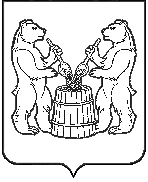 Российская ФедерацияАдминистрациямуниципальногообразования«Октябрьское»165210, Архангельская область,Устьянский район,п. Октябрьский,ул. Комсомольская д.13www.oktiabradmin.ruт/ф. 8 818 (55) 5-11-94№ _____ от _______ 201_ г.                          (ФИО заявителя, наим. юр. лица,)